IntroductionDirections: Label the continents, regions, and bodies of water listed on the map below.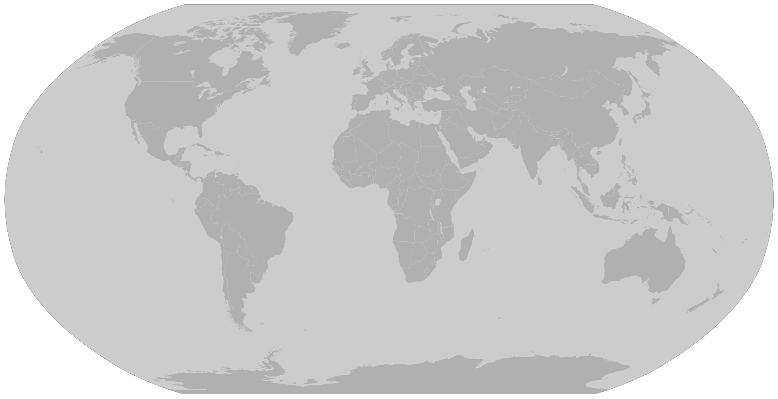 Map #1: Classical Civilizations in 500 BCEMap #2: Classical Civilizations in 200 BCEMap #3: Classical Civilizations in 200 CEMap #4: Classical Civilizations in 500 CEVocabulary Preview Directions: Examine the images and read the definitions associated with each of the vocabulary words that will appear in this unit, then provide an example from your own life of each vocabulary word. Trade in the Classical WorldThe map below shows trade routes and trade networks that existed at the end of the Classical Era and continued to exist through the 15th century. The maps that follow this one focus in on some of the trade networks that are highlighted below. Directions: Examine each of the following maps that show trade routes and networks that developed during the Classical Era and complete the synthesis at the end of this packet.  Full color maps can be found on my website.Major World Trade Routes in the 15th Century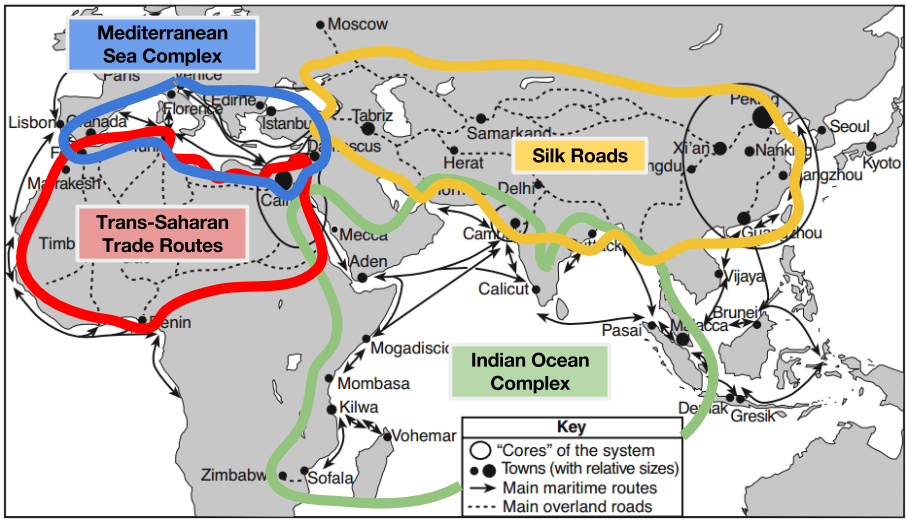 Source: Philippe Beaujard in “The Indian Ocean in Eurasian and African World-Systems before the Sixteenth Century,” Journal of World History (adapted)  from the NYS Global History and Geography Regents Examination, August  2012. 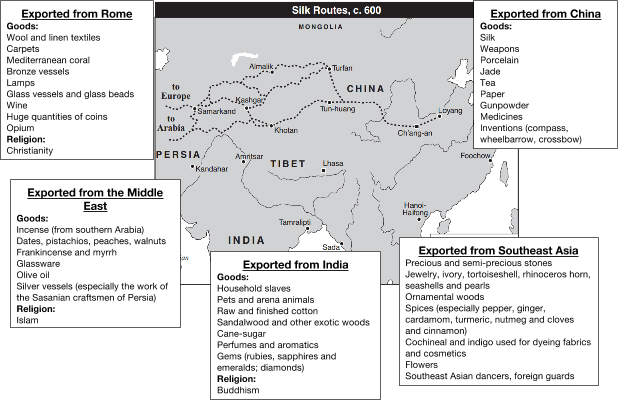 Mediterranean Sea ComplexSynthesisDirections: For each of the examples below, use the maps you’ve examined to: Determine if the good described could have been traded between the regions specified by the end of the Classical Era. Circle Yes or No.Explain whether or not the good could have been traded between the regions specified before the Age of Exploration.If it could have been traded between those regions, then explain how by identifying which regions the good could have travelled through, which bodies of water it could have crossed, and which trade networks it would have been traded through.If the item could NOT have been traded between the regions identified, then explain why. Where were classical civilizations located?Identify where classical civilization were located.ContinentsContinentsContinentsRegionsRegionsBodies of WaterBodies of WaterNorth AmericaAsiaSouth AmericaMiddle East South AsiaAtlantic OceanIndian OceanAfricaEuropeAntarctica East AsiaNorth AfricaPacific OceanSouthern OceanAfricaEuropeAntarctica Mediterranean SeaWhat is  the Classical Era/Period/Age (600 BCE- 900 CE)?Period of time in which complex civilizations expanded to establish large land empires and were more interconnected through trade than earlier civilizations. These civilizations made great contributions to our collective learning as a result of golden ages marked by prosperity. Most of the major belief systems that still impact our world were established during this time.What is  the Classical Era/Period/Age (600 BCE- 900 CE)?Period of time in which complex civilizations expanded to establish large land empires and were more interconnected through trade than earlier civilizations. These civilizations made great contributions to our collective learning as a result of golden ages marked by prosperity. Most of the major belief systems that still impact our world were established during this time.What is  the Classical Era/Period/Age (600 BCE- 900 CE)?Period of time in which complex civilizations expanded to establish large land empires and were more interconnected through trade than earlier civilizations. These civilizations made great contributions to our collective learning as a result of golden ages marked by prosperity. Most of the major belief systems that still impact our world were established during this time.Mapping the Classical CivilizationsDirections: As you read the maps below, complete the annotation steps for each map, and then answer the questions accompanying each map.  You can find these maps in full color on my website. 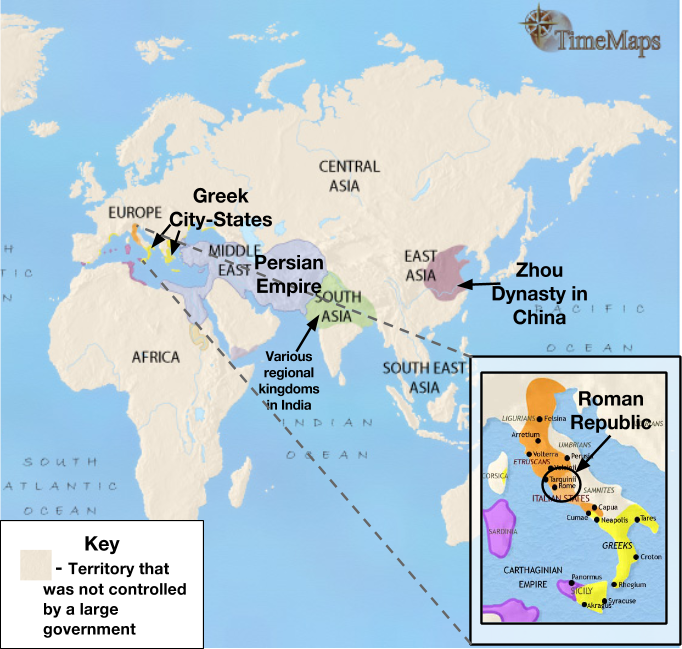 Source: Adapted from www.timemaps.com/history/world-500bc1. Which continent was the Zhou Dynasty located on?Source: Adapted from www.timemaps.com/history/world-500bcSource: Adapted from www.timemaps.com/history/world-500bc2. What body of water did the Roman Republic border in 500 BCE? (Reference your introduction activity) Source: Adapted from www.timemaps.com/history/world-500bcSource: Adapted from www.timemaps.com/history/world-500bc3. Which civilization controlled the greatest amount of land in 500 BCE? Which region was it located in?Source: Adapted from www.timemaps.com/history/world-500bcSource: Adapted from www.timemaps.com/history/world-500bcSource: Adapted from www.timemaps.com/history/world-500bcSource: Adapted from www.timemaps.com/history/world-500bc4. Which two civilizations labeled on the map were closest to the Greek City States in 500 BCE? Source: Adapted from www.timemaps.com/history/world-500bc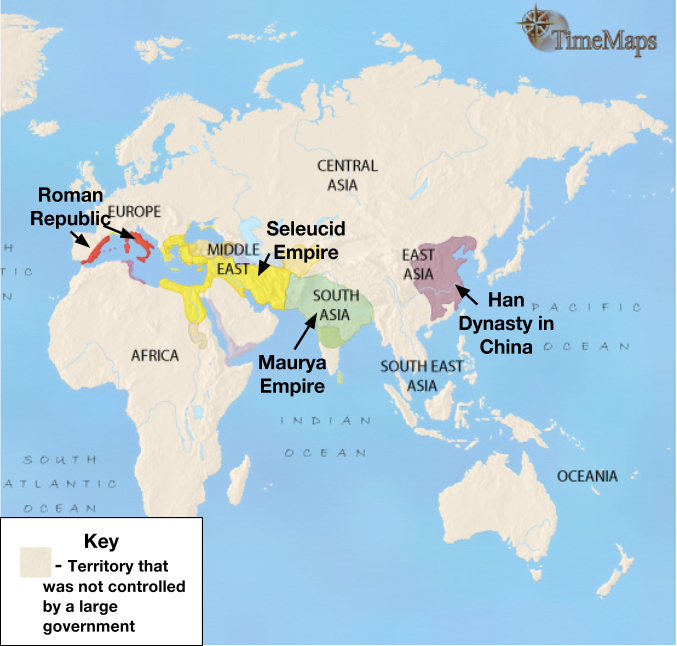 Source: Adapted from www.timemaps.com/history/world-200bc5. Which continent was the Han Dynasty on? Which dynasty was in a similar location 300 years before? Source: Adapted from www.timemaps.com/history/world-200bcSource: Adapted from www.timemaps.com/history/world-200bc6. Which group was in control of most of South Asia around 200 BCE?Source: Adapted from www.timemaps.com/history/world-200bcSource: Adapted from www.timemaps.com/history/world-200bc7. Looking at Map #1 and #2, how did the Roman civilization change between 500 BCE and 200 BCE?Source: Adapted from www.timemaps.com/history/world-200bc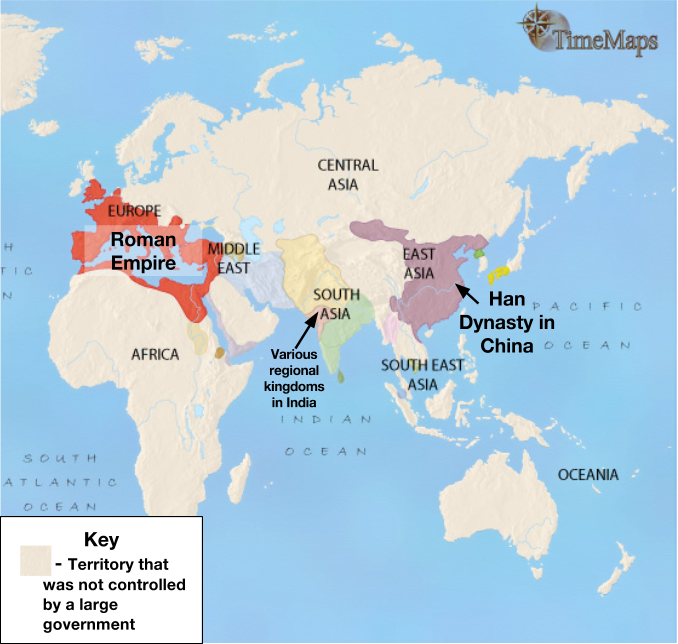 Source: Adapted from http://www.timemaps.com/history/world-200ad8. Which two civilizations controlled the greatest amount of land in 200 CE?Source: Adapted from http://www.timemaps.com/history/world-200adSource: Adapted from http://www.timemaps.com/history/world-200ad9. Identify the three continents that the Roman Empire controlled land on. Source: Adapted from http://www.timemaps.com/history/world-200adSource: Adapted from http://www.timemaps.com/history/world-200ad10. What changed in South Asia between 200 BCE and 200 CE? Why do you think this change took place?Source: Adapted from http://www.timemaps.com/history/world-200adSource: Adapted from http://www.timemaps.com/history/world-200adSource: Adapted from http://www.timemaps.com/history/world-200adSource: Adapted from http://www.timemaps.com/history/world-200adSource: Adapted from http://www.timemaps.com/history/world-200ad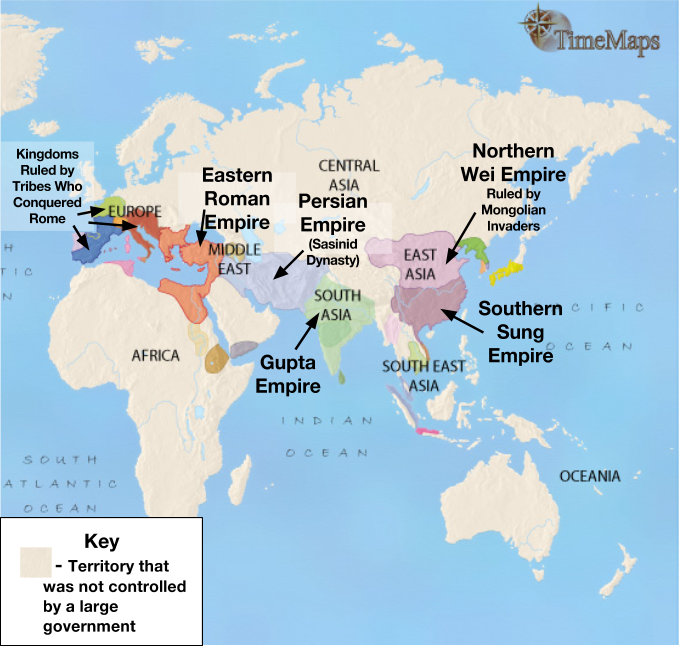 Source: Adapted from http://www.timemaps.com/history/world-500ad  11. Which civilization had control of most of South Asia in 500 CE? Source: Adapted from http://www.timemaps.com/history/world-500ad  Source: Adapted from http://www.timemaps.com/history/world-500ad  12. To travel from the Eastern Roman Empire to the Persian Empire in which direction would a merchant have to go?Source: Adapted from http://www.timemaps.com/history/world-500ad  Source: Adapted from http://www.timemaps.com/history/world-500ad  Source: Adapted from http://www.timemaps.com/history/world-500ad  Source: Adapted from http://www.timemaps.com/history/world-500ad  Source: Adapted from http://www.timemaps.com/history/world-500ad  Source: Adapted from http://www.timemaps.com/history/world-500ad  13. Looking at Map #3 and Map #4, what changed in Europe and East Asia between 200 CE and 500 CE?Source: Adapted from http://www.timemaps.com/history/world-500ad  Vocabulary WordDefinitionTrade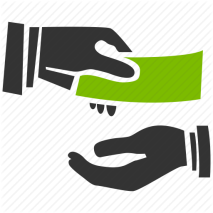 Trade Route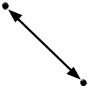 Trade Network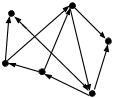 Cultural Diffusion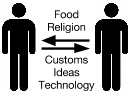 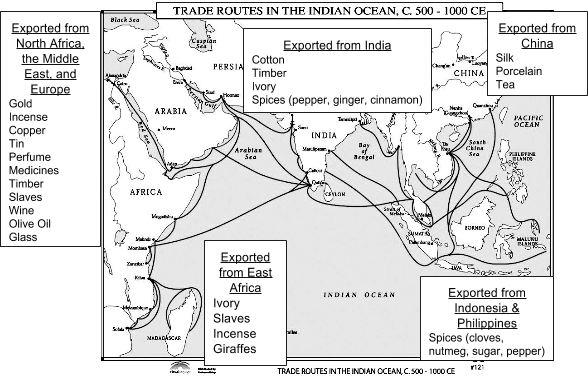 Indian Ocean Trade ComplexIndian Ocean Trade ComplexIndian Ocean Trade ComplexIndian Ocean Trade ComplexIndian Ocean Trade ComplexSilk Road Routes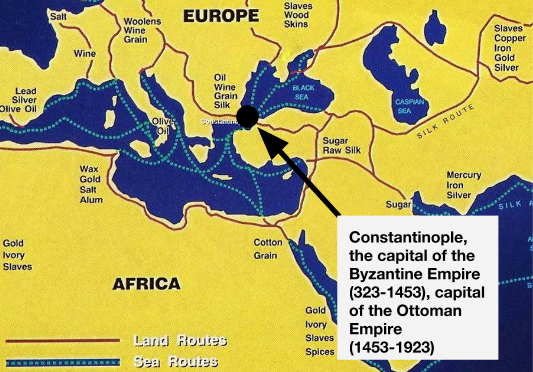 Source:  http://teachersites.schoolworld.com/webpages/GHurst/files/traderoutesofbyzantium.jpgSource:  http://teachersites.schoolworld.com/webpages/GHurst/files/traderoutesofbyzantium.jpgSource:  http://teachersites.schoolworld.com/webpages/GHurst/files/traderoutesofbyzantium.jpgSource:  http://teachersites.schoolworld.com/webpages/GHurst/files/traderoutesofbyzantium.jpgSource:  http://teachersites.schoolworld.com/webpages/GHurst/files/traderoutesofbyzantium.jpgDescription of goodCould the good have been traded between the regions specified? Explain how or why notSilk from East Asia was traded in the Middle EastGold from West Africa was traded in East Asia.Pepper from South Asia was traded in Western Europe.